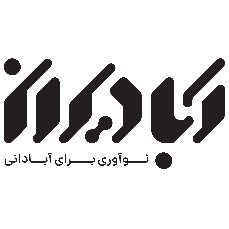 باسمه تعالیتفاهم نامه همکاری مشترک بین........ و شرکت  ........با استعانت از خداوند متعال و به منظور توسعه همکاری های مشترک و بهره مندی از ظرفیت شرکت های دانش بنیان ، خلاق و فناور و اجرای اقدامات سازنده در  جهت کاهش فقر و نابرابری و توسعه کمی و کیفی خدمات به گروه های هدف در حوزه ........ تفاهم نامه ذیل میان:سازمان ........ با شناسه ملي ......... به نشانی تهران، ........ به نمایندگی آقا/خانم ........ به سمت ........ از یک طرف  که زین پس به اختصار ........ نامیده می شود.و شرکت ........ به شماره ثبت ........ و شناسه ملی ........ با کد اقتصادی ........ به نشانی ........ به نمایندگی ........ با نام تجاری ........ که زین پس به اختصار شرکت............ خوانده شده است، به ‌عنوان طرف دیگر و با شرایط زیر منعقد می گردد.ماده 1-  موضوع تفاهم نامه همکاری و مشارکت در استفاده از توانمندی های شرکت های دانش بنیان/خلاق/فناور و به کارگیری  فناوری های نوین در موضوع .......  ماده 2- اهداف---ماده 3: تعهدات طرفین تعهدات سازمان ...... :---تعهدات شرکت ..... :---تعهدات مشترک:طرفین همواره مکلف به رعایت اصل حسن نیت و اعتماد متقابل در روابط فیمابین می باشند. هيچ يك از طرفين حق نخواهد داشت به گونه ای عمل نماید که موجب از دست رفتن موقعیت یا فعالیت و پیشبرد پروژه های مقصود تفاهم نامه باشد.طرفین متعهد هستند  تجربیات و دارایی‌های خود را در حوزه‌های فنی و اجرایی موضوع تفاهم نامه  به‌کار گیرند طرفین متعهد شدند از افشای اطلاعات فنی، مالی، تجاری طرف دیگر که در اجرای این تفاهم نامه به آن دسترسی می‌یابند در طی مدت این تفاهم نامه  و تا 5  سال پس از انقضای آن خودداری نمایند.تبصره: مواردی که حکم قضایی مبنی بر لزوم افشای آنها صادر شده است از این مورد مستثنی می باشند.ماده 4- روش اجرايي همکاری به منظور اجرایی سازی این تفاهم نامه و همچنین بررسی و نظارت بر پیشرفت موضوعات پس از امضای تفاهم نامه کارگروهی مشترک با حضور 2 نفر نماینده از سوی هر یک از طرفین تشکیل خواهد شد. این کارگروه موظف است موارد تفاهم را تا رسیدن به نتیجه پیگیری نمایند.طرفین موظفند ظرف مدت دوهفته بعد از انعقاد تفاهم نامه نمایندگان خود را به صورت مکتوب به طرف دیگر معرفی نمایند.ماده 5- نظارت بر حسن اجرای تفاهم نامهطرفین بر حسن اجرای تفاهم نامه نظارت و در صورت لزوم پیگیری های لازمه را معمول خواهند داشت . در صورت بروز اختلاف میان طرفین ، با مذاکره و میانجی گری دبیرخانه برنامه ملی آبادیران طرفین در خصوص حل اختلاف کوشش خواهند نمود. طرفین متعهد به پاسخگویی مکتوب و با حسن نیت به پیگیری‌های دبیرخانه برنامه ملی آبادیران خواهند بود.ماده 6- فسخ تفاهم نامه هر يک از طرفين ميتواند تا پیش از انعقاد قرارداد پیرو، اين تفاهم نامه را با ارسال يک اعلاميه کتبی به مصلحت خويش خاتمه دهد. در اينصورت هيچيک از طرفين هيچ ادعايی برعلیه يکديگر نخواهند داشت.در صورت انعقاد قرارداد پیرو ، فسخ این تفاهم نامه  مانع از اجرای تعهدات هر یک از طرفین تا زمان معتبر بودن آن قراردادها نمی باشد.ماده7- مدت تفاهم نامه  این  تفاهم نامه از تاریخ ……………. براي مدت  ………… اعتبار خواهد داشت. ، و در صورت رضايت طرفين قابل تمديد مي باشد. ماده 8- نسخ تفاهم نامهاين تفاهم نامه در تاریخ ..................و در سه نسخه تهيه و شامل 8  ماده به امضاء طرفين رسيد و مبادله گرديد كه یک نسخه توسط سازمان ..........  و یک نسخه توسط شرکت ........ نگهداری خواهد شد و یک نسخه به دبیرخانه برنامه ملی آبادیران تحویل خواهد شد و تمام نسخ داراي ارزش و اعتبار برابر مي‌باشد. نام و نام خانوادگی مدیرعامل شرکتامضانام و نام خانوادگی رئیس سازمانامضا